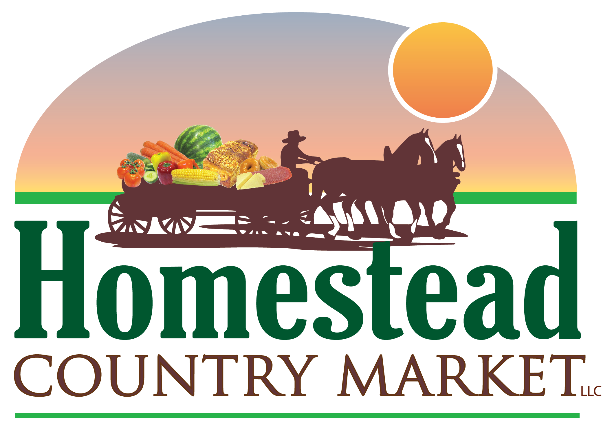 Quarterly Sales Flyer1st Quarter 20247037 St. Rt. 327 Wellston, OH 45692Covered Wagon Sliced Bacon 15lb. boxThis bacon is a lesser quality bacon geared towards buffets.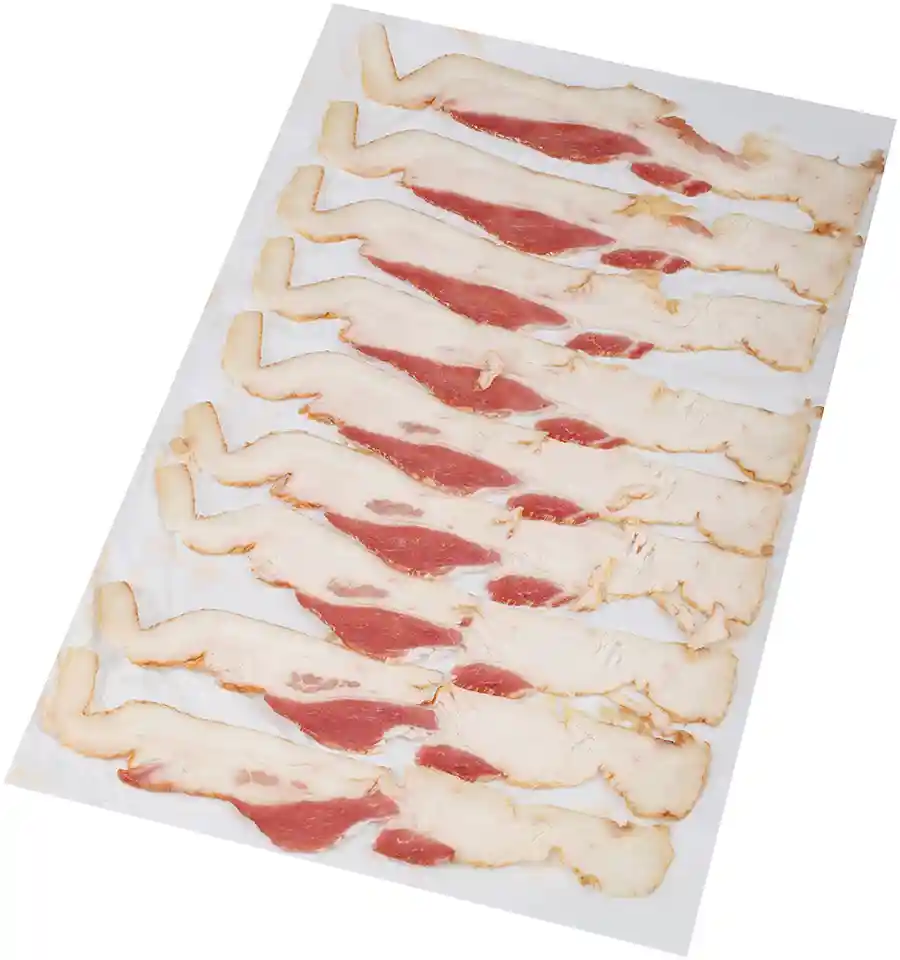 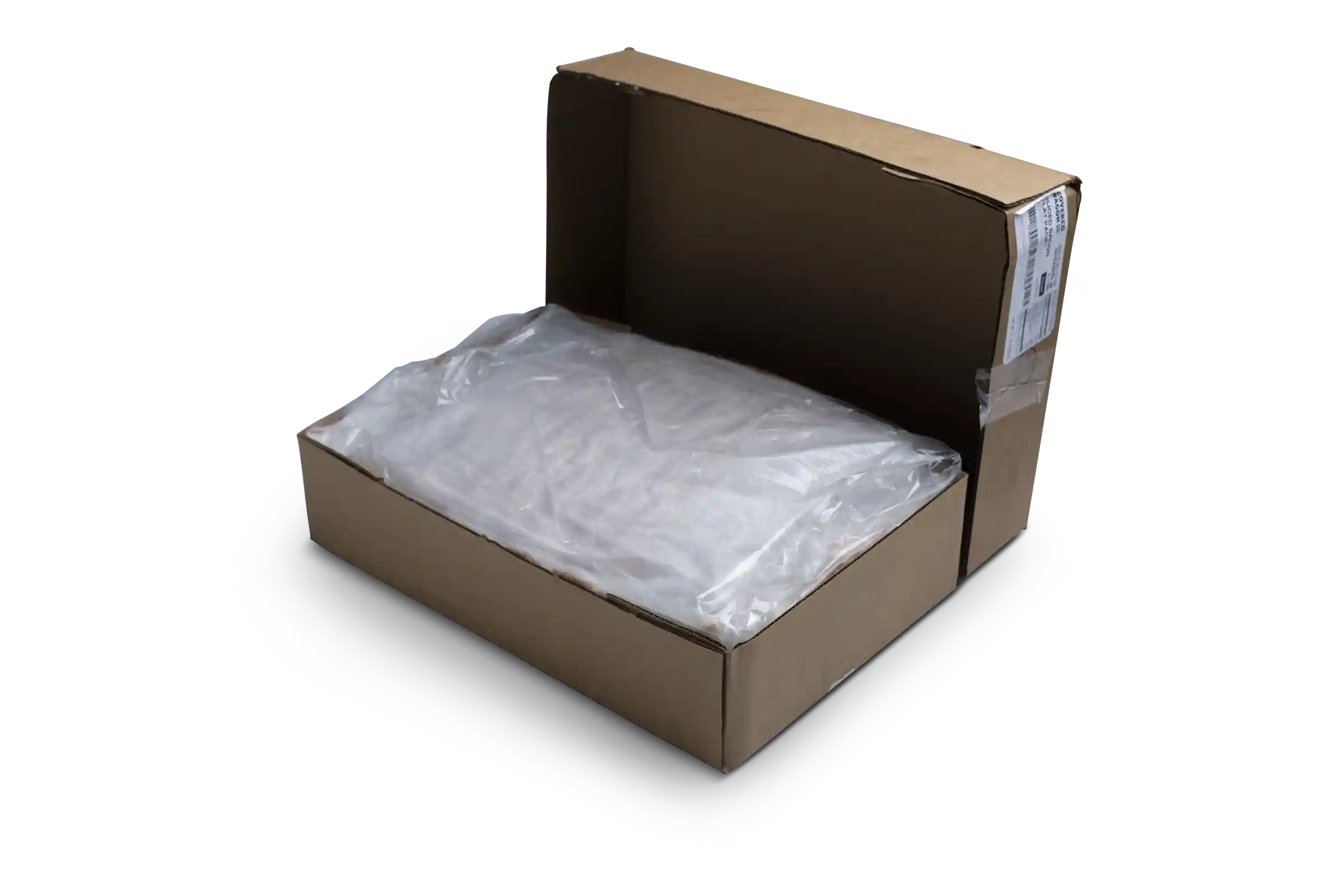 ________________________________________________________________Wright Brand Sliced Bacon 15lb. box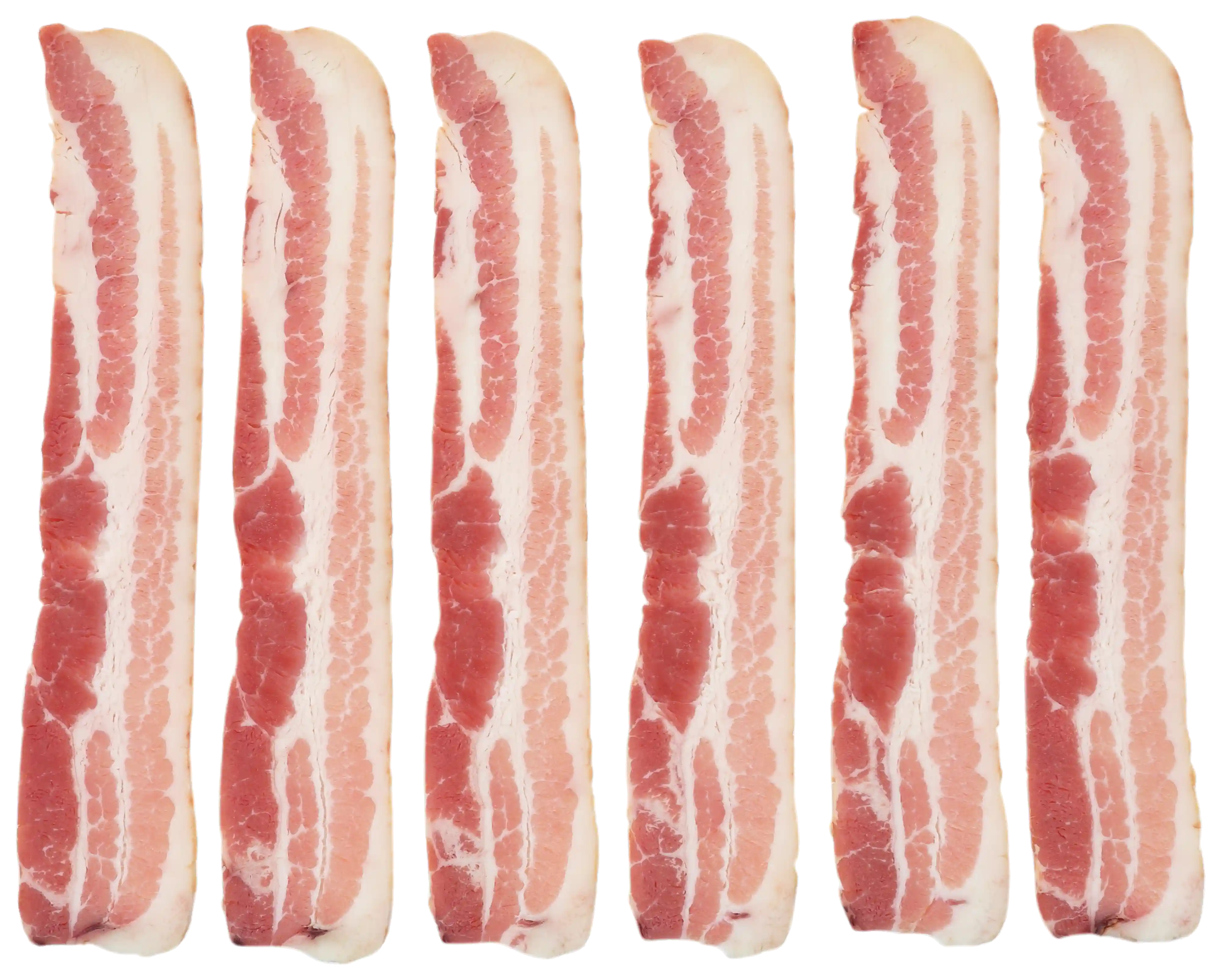 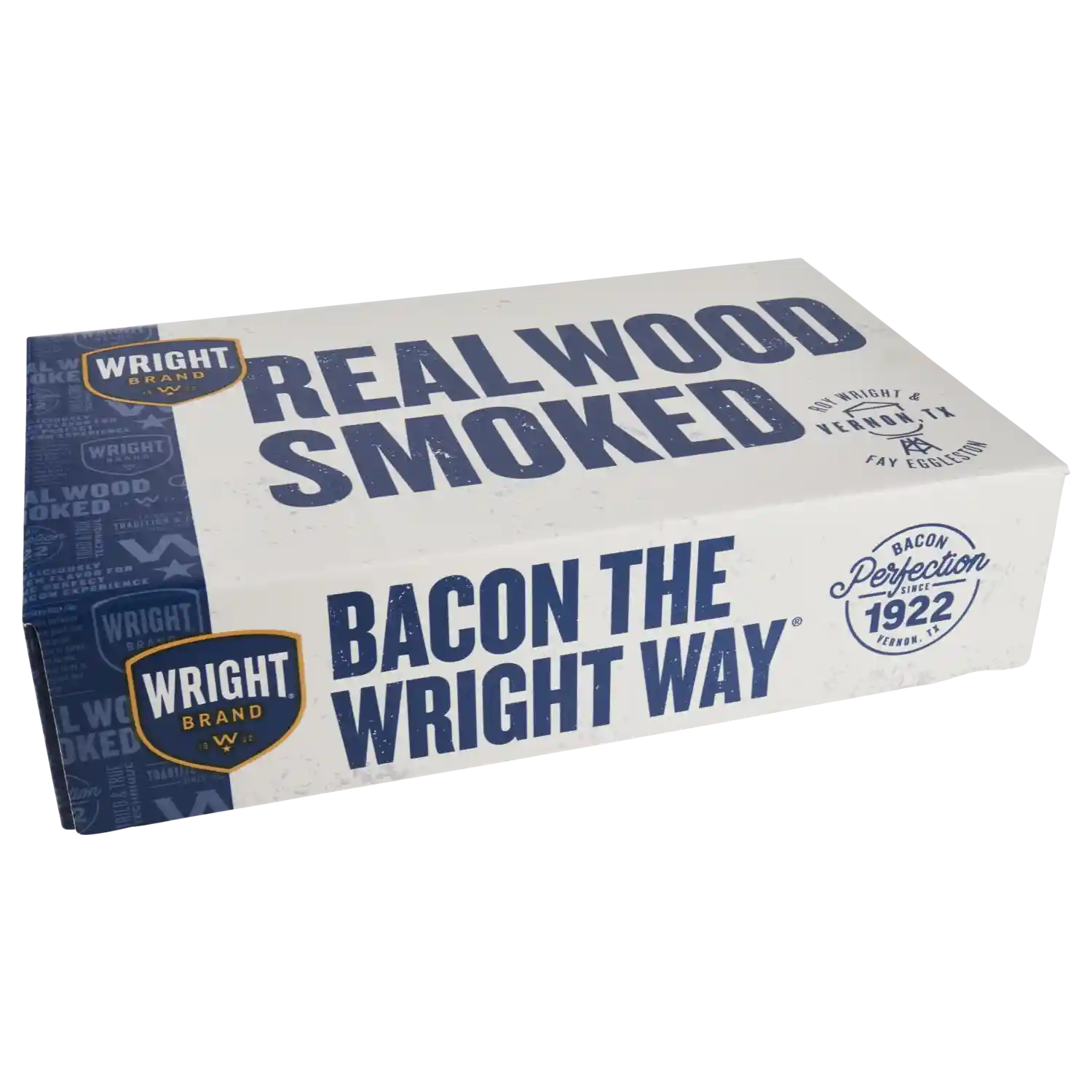 ________________________________________________________________Gerber Boneless/Skinless Chicken Breast Tray Packs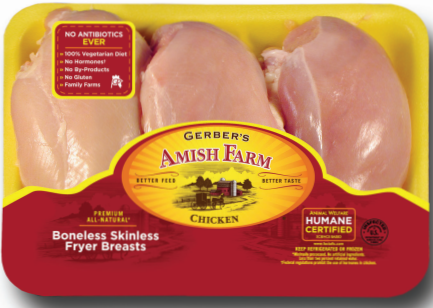 ________________________________________________________________Gerber Leg Quarters 40lb. box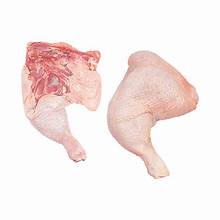 Gerber Breast Pieces 20lb. box________________________________________________________________Frozen, Uncooked Hamburger Patties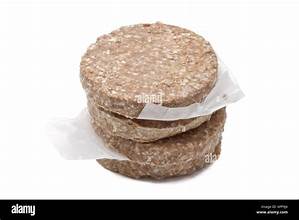 Cut below and mail to Homestead or call (740) 384-3326 ext. 1---------------------------------------------------------------------------------------------------------------------Order Due Friday, 2/9 at 9 am.*Notice: Since most items are sold by the pound, actual price may vary slightly.Please fill out below and send to Homestead (chris@homesteadcountrymarket.com) or drop off at the store.Name:_______________________________      Phone(optional) (___) ____-________Address:_____________________________ City_________________ Zip_________Please pick up items on Thursday 2/15 to Saturday 2/17DescriptionOrder QtyPrice Each*Total PriceCovered Wagon Brand Bacon 15lb.$34.99Wright Brand Bacon 15lb.$59.99Gerber Bnlss/Sknlss Chicken Breasts (20 trays)                        (5 Trays, approx. 6 lb. $3.99/lb.)_____$88.56$23.94________Gerber Leg Quarters 40lb.$39.60Gerber Breast Pieces 20lb.$53.80Hamburger Patties ¼ lb. burgers (10 lb. box)$49.99